
                                                                                           Проект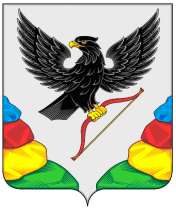 АДМИНИСТРАЦИЯ МУНИЦИПАЛЬНОГО РАЙОНА«НЕРЧИНСКИЙ РАЙОН»  ЗАБАЙКАЛЬСКОГО КРАЯПОСТАНОВЛЕНИЕ«__»________2023 года                                                    №___г. НерчинскОб утверждении нормативов формирования расходов на содержание органов местного самоуправления городских и сельских поселений муниципального района «Нерчинский район»  на 2024 годВ соответствии со статьей 136 Бюджетного кодекса Российской Федерации, статьей 10 Закона Забайкальского края «О межбюджетных отношениях в Забайкальском крае» от 20 декабря 2011г. №608-ЗЗК, Постановлением Правительства Забайкальского края от 09.06.2020г. №195 ( в ред.№626 от 19.12.2022г.), статьей 25 Устава муниципального района «Нерчинский район» в целях исполнения полномочий по расчету и установлению нормативов формирования расходов на содержание органов местного самоуправления поселений, администрация муниципального района «Нерчинский район» постановляет:Утвердить нормативы формирования расходов на содержание органов местного самоуправления поселений муниципального района «Нерчинский район» на 2024 год (прилагаются).2. Настоящее постановление опубликовать в районной газете «Нерчинская звезда».3. Постановление вступает в силу с момента опубликования в районной газете «Нерчинская звезда».4. Контроль за исполнением настоящего постановления возложить на комитет по финансам администрации муниципального района «Нерчинский район» (Ветошкину Т.А.).И.о.главы муниципального района«Нерчинский район»                                                             Б.Н.Протасов  ПРИЛОЖЕНИЕ к постановлению администрации            муниципального района«Нерчинский район»от «__»______2024г.   №__Размер нормативов на содержание органов местного самоуправления, установленных для поселений муниципального района «Нерчинский район» на 2024 годНаименование поселенияНорматив расходов, тыс.руб.Наименование поселенияНорматив расходов, тыс.руб.Сельское поселение "Андронниковское"1875,2Сельское поселение "Бишигинское"1854,6Сельское поселение "Верхнеключевское"2437,0Сельское поселение "Верхнеумыкэйское"1766,8Сельское поселение "Зареченское"2349,5Сельское поселение "Знаменское"2684,2Сельское поселение "Зюльзинское"2838,6Сельское поселение "Илимское"2741,5Сельское поселение "Кумакинское"2475,1Городское поселение "Нерчинское"10058,9Сельское поселение "Нижнеключевское"1787,4Сельское поселение "Олеканское"2815,6Сельское поселение "Олинское"2706,2Сельское поселение "Пешковское"2496,6Городское поселение "Приисковское"6633,8